2019 body-mind purification retreat
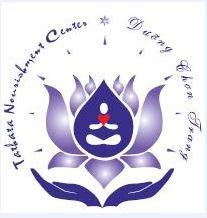 start date: august 20,2019	end date: August 25, 2019

REGISTRATION FORM
* Note (Lưu Ý): Must fill out all lines or write N/A if not applicable Last Name:

First Name:First Name:First Name:First Name:First Name:First Name:Middle Name:Middle Name:Middle Name:Middle Name:Address:Address:Address:Address:City:City:City:City:City:State/ Country:State/ Country:State/ Country:State/ Country:Zip Code:Phone: Phone: Email Address:Email Address:Email Address:Email Address:Email Address:Email Address:Email Address:Email Address:Email Address:Email Address:Age:Gender: Male Femaleemergency contact information emergency contact information emergency contact information emergency contact information emergency contact information emergency contact information emergency contact information emergency contact information emergency contact information emergency contact information emergency contact information emergency contact information emergency contact information emergency contact information Full Name:Full Name:Full Name:Full Name:Full Name:Phone: Phone: Phone: Phone: Phone: Relationship:Relationship:Relationship:Relationship:health history health history health history health history health history health history health history health history health history health history health history health history health history health history List Your Health History:List Your Health History:List Your Health History:List Your Health History:List Your Health History:List Your Health History:List Your Health History:List Your Health History:List Your Health History:List Your Health History:List Your Health History:List Your Health History:List Your Health History:List Your Health History:Are You Allergy To Anything? If Yes,  List Your Allergy:Are You Allergy To Anything? If Yes,  List Your Allergy:Are You Allergy To Anything? If Yes,  List Your Allergy:Are You Allergy To Anything? If Yes,  List Your Allergy:Are You Allergy To Anything? If Yes,  List Your Allergy:Are You Allergy To Anything? If Yes,  List Your Allergy:Are You Allergy To Anything? If Yes,  List Your Allergy:Are You Allergy To Anything? If Yes,  List Your Allergy:Are You Allergy To Anything? If Yes,  List Your Allergy:Are You Allergy To Anything? If Yes,  List Your Allergy:Are You Allergy To Anything? If Yes,  List Your Allergy:Are You Allergy To Anything? If Yes,  List Your Allergy:Are You Allergy To Anything? If Yes,  List Your Allergy:Are You Allergy To Anything? If Yes,  List Your Allergy:Current Medications:Current Medications:Current Medications:Current Medications:Current Medications:Current Medications:Current Medications:Current Medications:Current Medications:Current Medications:Current Medications:Current Medications:Current Medications:Current Medications:Any Other Special Conditions That We Need To Know:Any Other Special Conditions That We Need To Know:Any Other Special Conditions That We Need To Know:Any Other Special Conditions That We Need To Know:Any Other Special Conditions That We Need To Know:Any Other Special Conditions That We Need To Know:Any Other Special Conditions That We Need To Know:Any Other Special Conditions That We Need To Know:Any Other Special Conditions That We Need To Know:Any Other Special Conditions That We Need To Know:Any Other Special Conditions That We Need To Know:Any Other Special Conditions That We Need To Know:Any Other Special Conditions That We Need To Know:Any Other Special Conditions That We Need To Know:Weight:Weight:Weight:Blood Pressure:Blood Pressure:Blood Pressure:Blood Pressure:Blood Pressure:::::::WAIVER & MEDICAL RELEASE FORM WAIVER & MEDICAL RELEASE FORM WAIVER & MEDICAL RELEASE FORM WAIVER & MEDICAL RELEASE FORM WAIVER & MEDICAL RELEASE FORM WAIVER & MEDICAL RELEASE FORM WAIVER & MEDICAL RELEASE FORM WAIVER & MEDICAL RELEASE FORM WAIVER & MEDICAL RELEASE FORM WAIVER & MEDICAL RELEASE FORM WAIVER & MEDICAL RELEASE FORM WAIVER & MEDICAL RELEASE FORM WAIVER & MEDICAL RELEASE FORM WAIVER & MEDICAL RELEASE FORM I,________________________________understand and voluntarily assume all risks of injury or illness as a result of my participation in this Body & Mind Purification Retreat. I agree to indemnify and hold harmless Ven. ThichTamThanh, the organizers and volunteers from and against every expense, including attorney fee, liability or payment by any reason of any damages or illness to person (including death) or property (including loss of use or theft thereof) arising out or in connection with my participation in this Retreat. 
I,________________________________understand and voluntarily assume all risks of injury or illness as a result of my participation in this Body & Mind Purification Retreat. I agree to indemnify and hold harmless Ven. ThichTamThanh, the organizers and volunteers from and against every expense, including attorney fee, liability or payment by any reason of any damages or illness to person (including death) or property (including loss of use or theft thereof) arising out or in connection with my participation in this Retreat. 
I,________________________________understand and voluntarily assume all risks of injury or illness as a result of my participation in this Body & Mind Purification Retreat. I agree to indemnify and hold harmless Ven. ThichTamThanh, the organizers and volunteers from and against every expense, including attorney fee, liability or payment by any reason of any damages or illness to person (including death) or property (including loss of use or theft thereof) arising out or in connection with my participation in this Retreat. 
I,________________________________understand and voluntarily assume all risks of injury or illness as a result of my participation in this Body & Mind Purification Retreat. I agree to indemnify and hold harmless Ven. ThichTamThanh, the organizers and volunteers from and against every expense, including attorney fee, liability or payment by any reason of any damages or illness to person (including death) or property (including loss of use or theft thereof) arising out or in connection with my participation in this Retreat. 
I,________________________________understand and voluntarily assume all risks of injury or illness as a result of my participation in this Body & Mind Purification Retreat. I agree to indemnify and hold harmless Ven. ThichTamThanh, the organizers and volunteers from and against every expense, including attorney fee, liability or payment by any reason of any damages or illness to person (including death) or property (including loss of use or theft thereof) arising out or in connection with my participation in this Retreat. 
I,________________________________understand and voluntarily assume all risks of injury or illness as a result of my participation in this Body & Mind Purification Retreat. I agree to indemnify and hold harmless Ven. ThichTamThanh, the organizers and volunteers from and against every expense, including attorney fee, liability or payment by any reason of any damages or illness to person (including death) or property (including loss of use or theft thereof) arising out or in connection with my participation in this Retreat. 
I,________________________________understand and voluntarily assume all risks of injury or illness as a result of my participation in this Body & Mind Purification Retreat. I agree to indemnify and hold harmless Ven. ThichTamThanh, the organizers and volunteers from and against every expense, including attorney fee, liability or payment by any reason of any damages or illness to person (including death) or property (including loss of use or theft thereof) arising out or in connection with my participation in this Retreat. 
I,________________________________understand and voluntarily assume all risks of injury or illness as a result of my participation in this Body & Mind Purification Retreat. I agree to indemnify and hold harmless Ven. ThichTamThanh, the organizers and volunteers from and against every expense, including attorney fee, liability or payment by any reason of any damages or illness to person (including death) or property (including loss of use or theft thereof) arising out or in connection with my participation in this Retreat. 
I,________________________________understand and voluntarily assume all risks of injury or illness as a result of my participation in this Body & Mind Purification Retreat. I agree to indemnify and hold harmless Ven. ThichTamThanh, the organizers and volunteers from and against every expense, including attorney fee, liability or payment by any reason of any damages or illness to person (including death) or property (including loss of use or theft thereof) arising out or in connection with my participation in this Retreat. 
I,________________________________understand and voluntarily assume all risks of injury or illness as a result of my participation in this Body & Mind Purification Retreat. I agree to indemnify and hold harmless Ven. ThichTamThanh, the organizers and volunteers from and against every expense, including attorney fee, liability or payment by any reason of any damages or illness to person (including death) or property (including loss of use or theft thereof) arising out or in connection with my participation in this Retreat. 
I,________________________________understand and voluntarily assume all risks of injury or illness as a result of my participation in this Body & Mind Purification Retreat. I agree to indemnify and hold harmless Ven. ThichTamThanh, the organizers and volunteers from and against every expense, including attorney fee, liability or payment by any reason of any damages or illness to person (including death) or property (including loss of use or theft thereof) arising out or in connection with my participation in this Retreat. 
I,________________________________understand and voluntarily assume all risks of injury or illness as a result of my participation in this Body & Mind Purification Retreat. I agree to indemnify and hold harmless Ven. ThichTamThanh, the organizers and volunteers from and against every expense, including attorney fee, liability or payment by any reason of any damages or illness to person (including death) or property (including loss of use or theft thereof) arising out or in connection with my participation in this Retreat. 
I,________________________________understand and voluntarily assume all risks of injury or illness as a result of my participation in this Body & Mind Purification Retreat. I agree to indemnify and hold harmless Ven. ThichTamThanh, the organizers and volunteers from and against every expense, including attorney fee, liability or payment by any reason of any damages or illness to person (including death) or property (including loss of use or theft thereof) arising out or in connection with my participation in this Retreat. 
I,________________________________understand and voluntarily assume all risks of injury or illness as a result of my participation in this Body & Mind Purification Retreat. I agree to indemnify and hold harmless Ven. ThichTamThanh, the organizers and volunteers from and against every expense, including attorney fee, liability or payment by any reason of any damages or illness to person (including death) or property (including loss of use or theft thereof) arising out or in connection with my participation in this Retreat. 
Signature:Signature:Signature:Signature:Signature:Signature:Date:Date:Date:Date:Date: